Картотека игр по обучение детей дошкольного возраста составлению и рассказыванию сказок с опорой на схемуФорма работы: групповая/индивидуальная.Образовательные области согласно ФГОС ДО: художественно-эстетическое развитие, речевое развитие, социально-коммуникативное развитие, познавательное развитие. Задачи игры: воспитывать любовь к русским народным сказкам. Развивать умение эмоционально воспринимать и воспроизводить художественную речь. Развивать фантазию, творческое воображение, мелкую моторику рук; формировать умение перекодирования информации из абстрактных символов в образы, упражнять в умении рассказывать сказки с опорой на схему.Материалы и оборудование: «Фиолетовый лес», игра «Крестики-2», листы бумаги, карандаши.Ход игры:- Ребята, вы любите сказки? (Ответы детей). Давайте проверим, хорошо ли вы знаете русские народные сказки и их героев? Игра «Отгадай загадку»:1. Рыжая, с пушистым хвостом,Живет в лесу под кустом. (Лиса).- Правильно – это лиса. Давайте составим лису из известной нам игры крестики.Задание педагога:- дети составляют изображение лисы из игры «Крестики-2» по схеме.- дети составляют изображение лисы из игры «Крестики-2» по своему замыслу.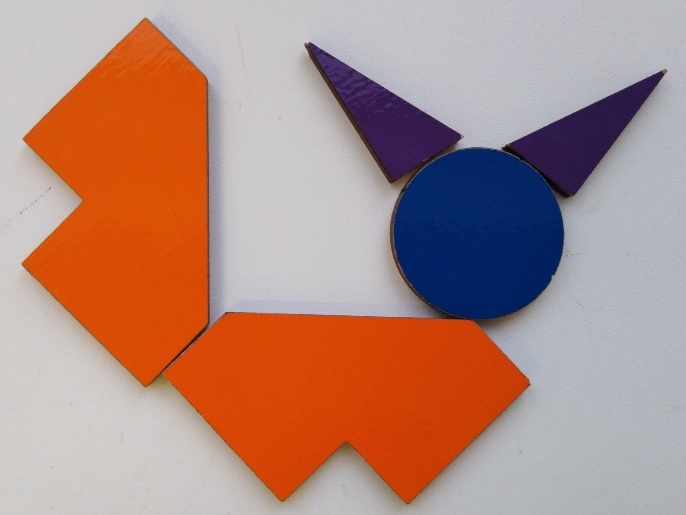 Рис. 1. Изображение лисы из игры «Крестики-2» по схеме.2. Летом шубу серую, а зимою – белуюНосит попрыгайчик, боязливый… (зайчик).Задание педагога:- составь изображение зайца из игры «Крестики-2» по схеме или по своему замыслу.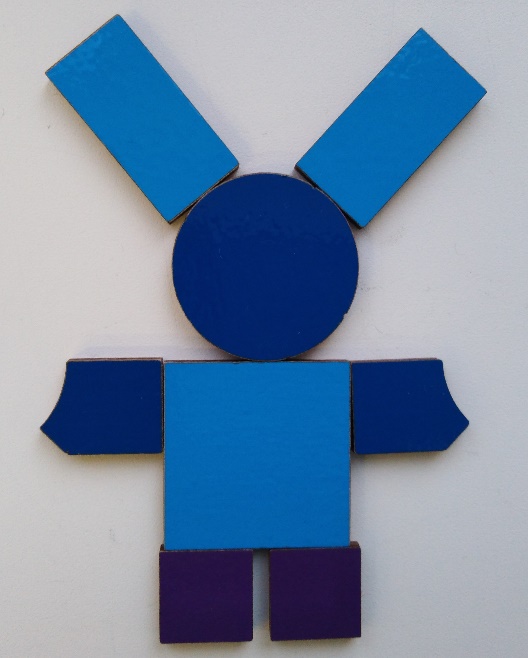 Рис. 2. Изображение зайца из игры «Крестики-2» по схеме.3. С хозяином дружит,Дом сторожит,Живёт под крылечком,А хвост колечком. (Собака).Задание педагога:- составь изображение собаки из игры «Крестики-2» по схеме или по своему замыслу.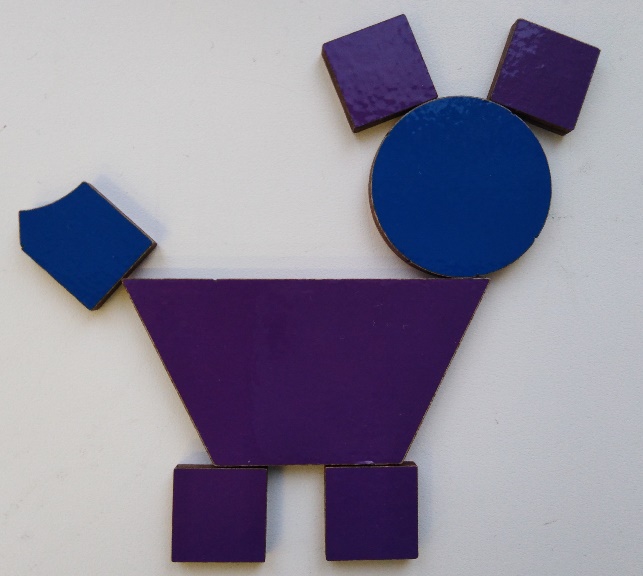 Рис. 3. Изображение собаки из игры «Крестики-2» по схеме.4. Отойди-ка от берлоги.Уноси скорее ноги,А не то начну реветь.Я не ёжик, а ... (медведь).Задание педагога:- составь изображение медведя из игры «Крестики-2» по схеме или по своему замыслу.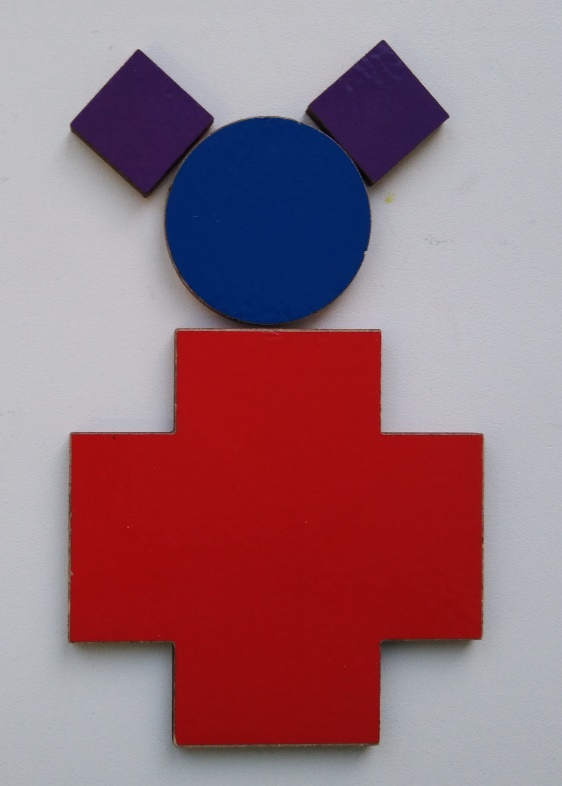 Рис. 4. Изображение медведя из игры «Крестики-2» по схеме.5. Не царь, а в короне,Не всадник, а со шпорами. (Петух).Задание педагога:- составь изображение петуха из игры «Крестики-2» по схеме или по своему замыслу.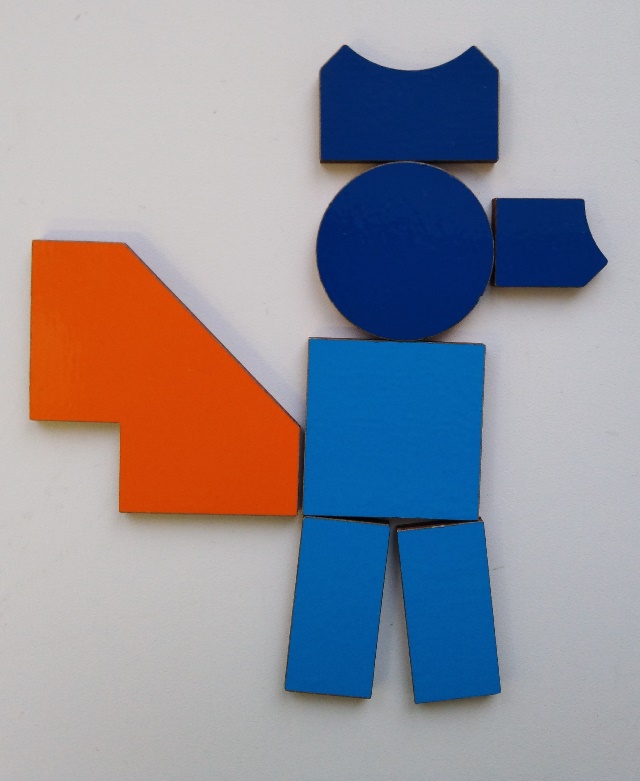 Рис. 5. Изображение петуха из игры «Крестики-2» по схеме.- Ребята, а вы догадались из какой русской народной сказки все эти герои? (Ответы детей). Правильно, это сказка «Заюшкина избушка». А вы сможете рассказать эту сказку? (Ответы детей). Я вам открою секрет: сказку можно рассказывать при помощи схемы. Хотите составить схему? (Ответы детей). Тогда берите игру «Крестики» и с помощью этой игры нарисуйте любого понравившегося вам героя.Задание педагога:- нарисовать изображение любого героя сказки с помощью игры «Крестики-2».- рассказать сказку по схеме.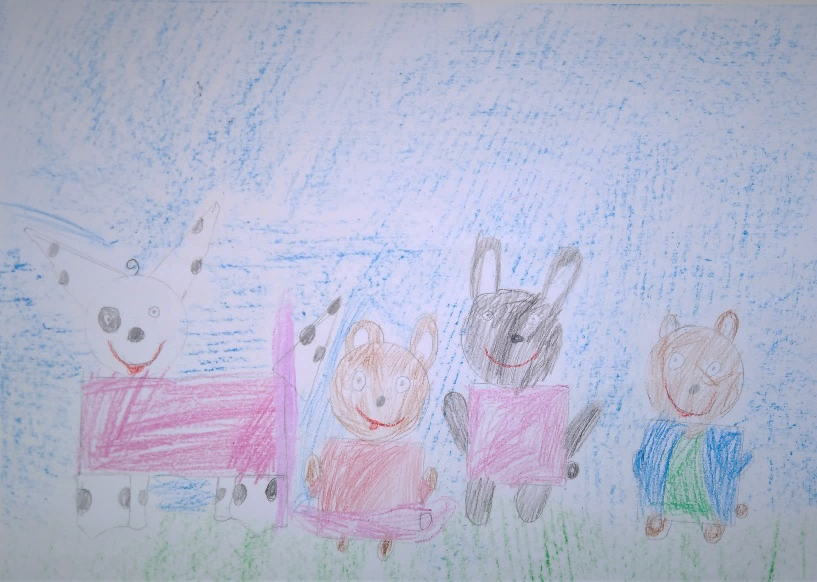 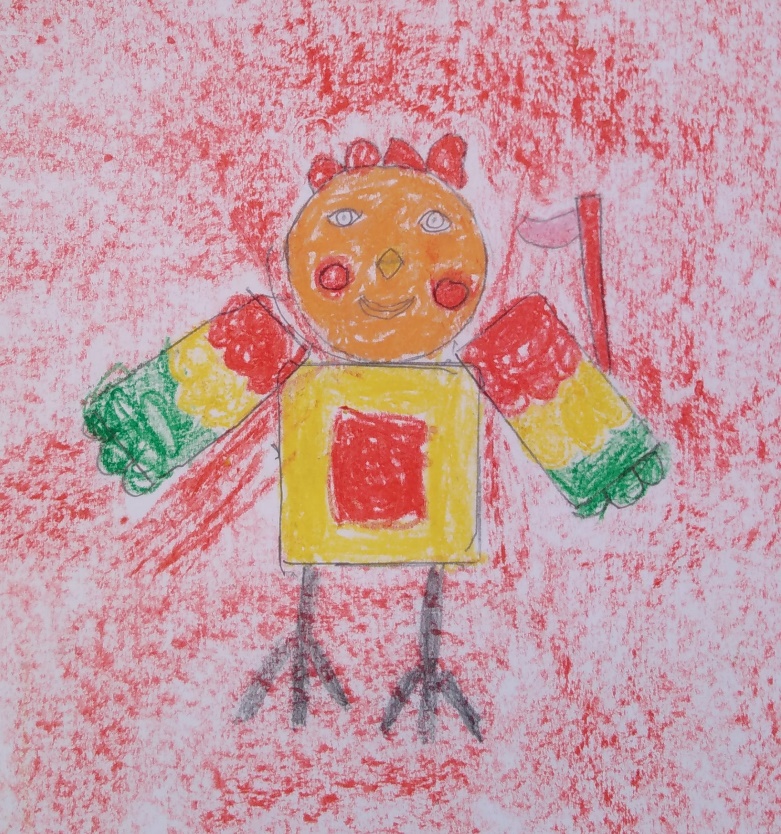 Рис. 6. Рисунки сказки «Заюшкина избушка».Рис. 7. Схема рассказывания сказки «Заюшкина избушка».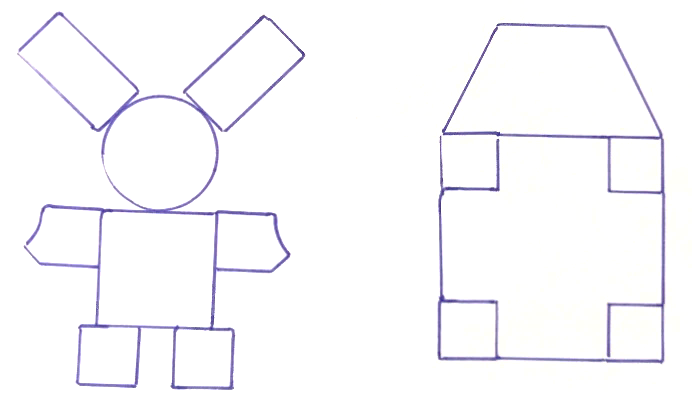 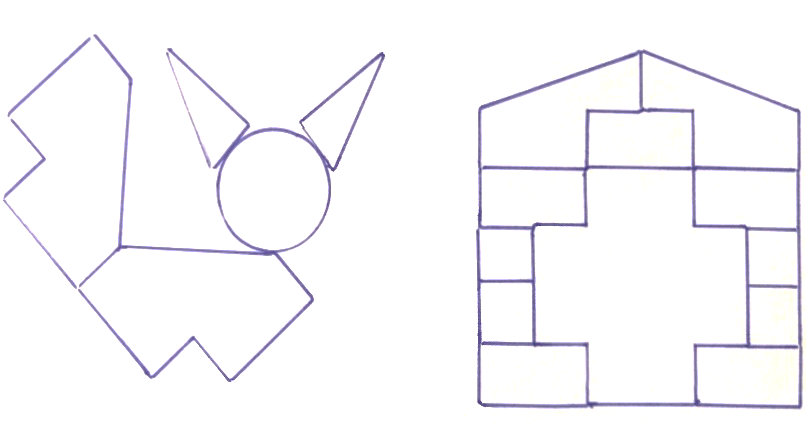 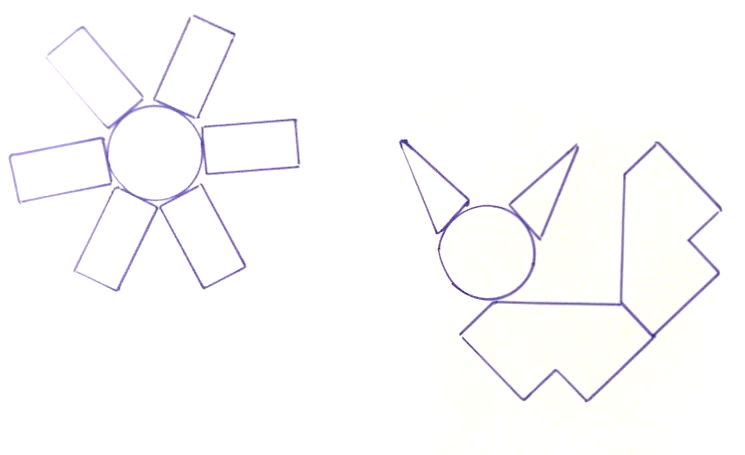 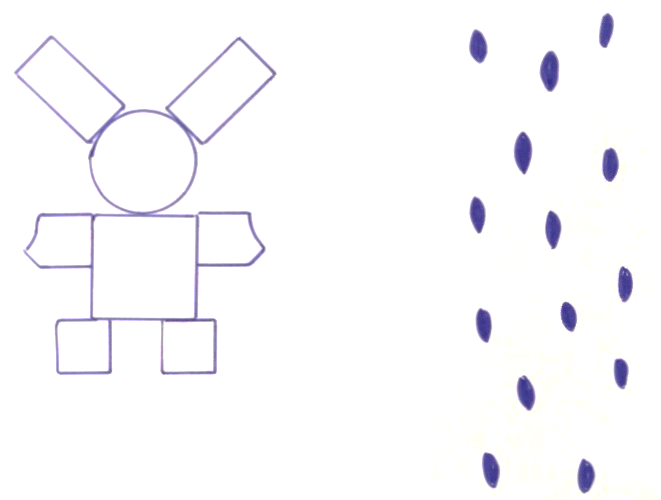 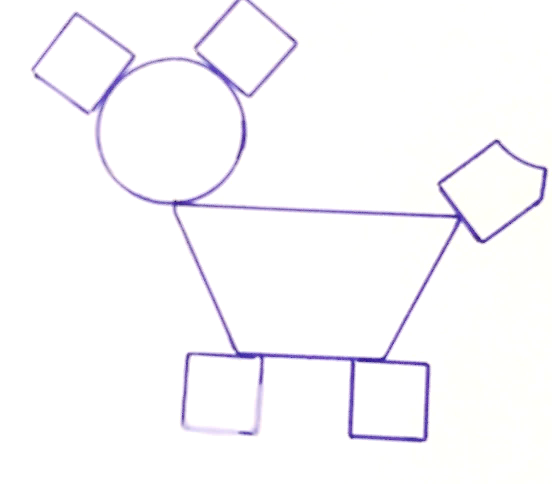 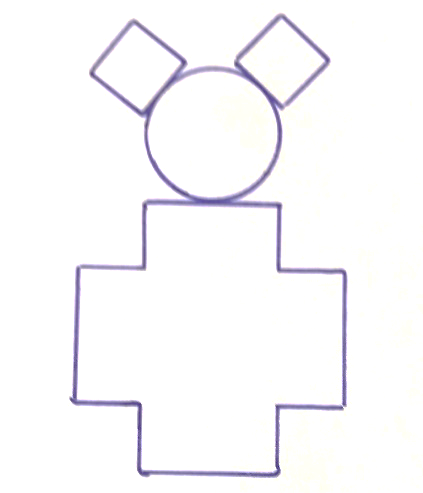 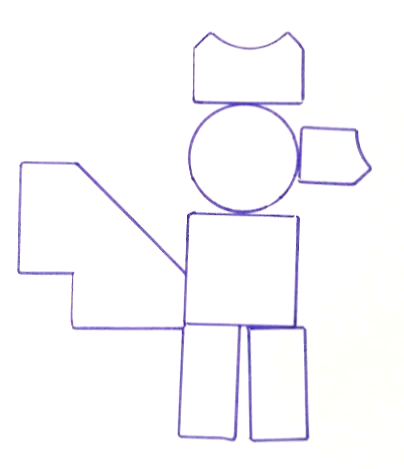 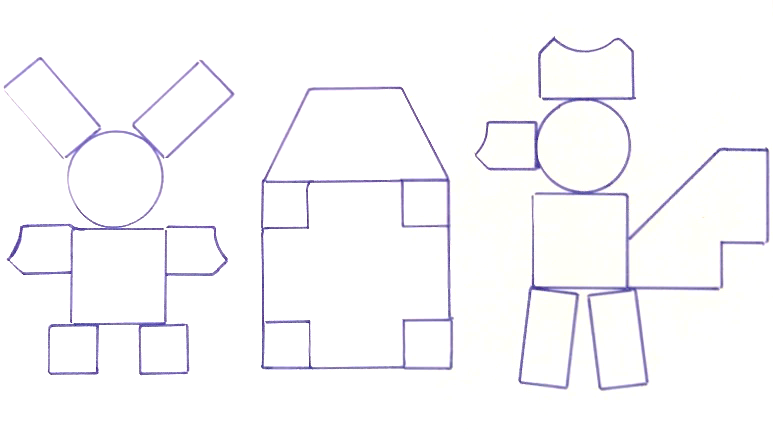 !